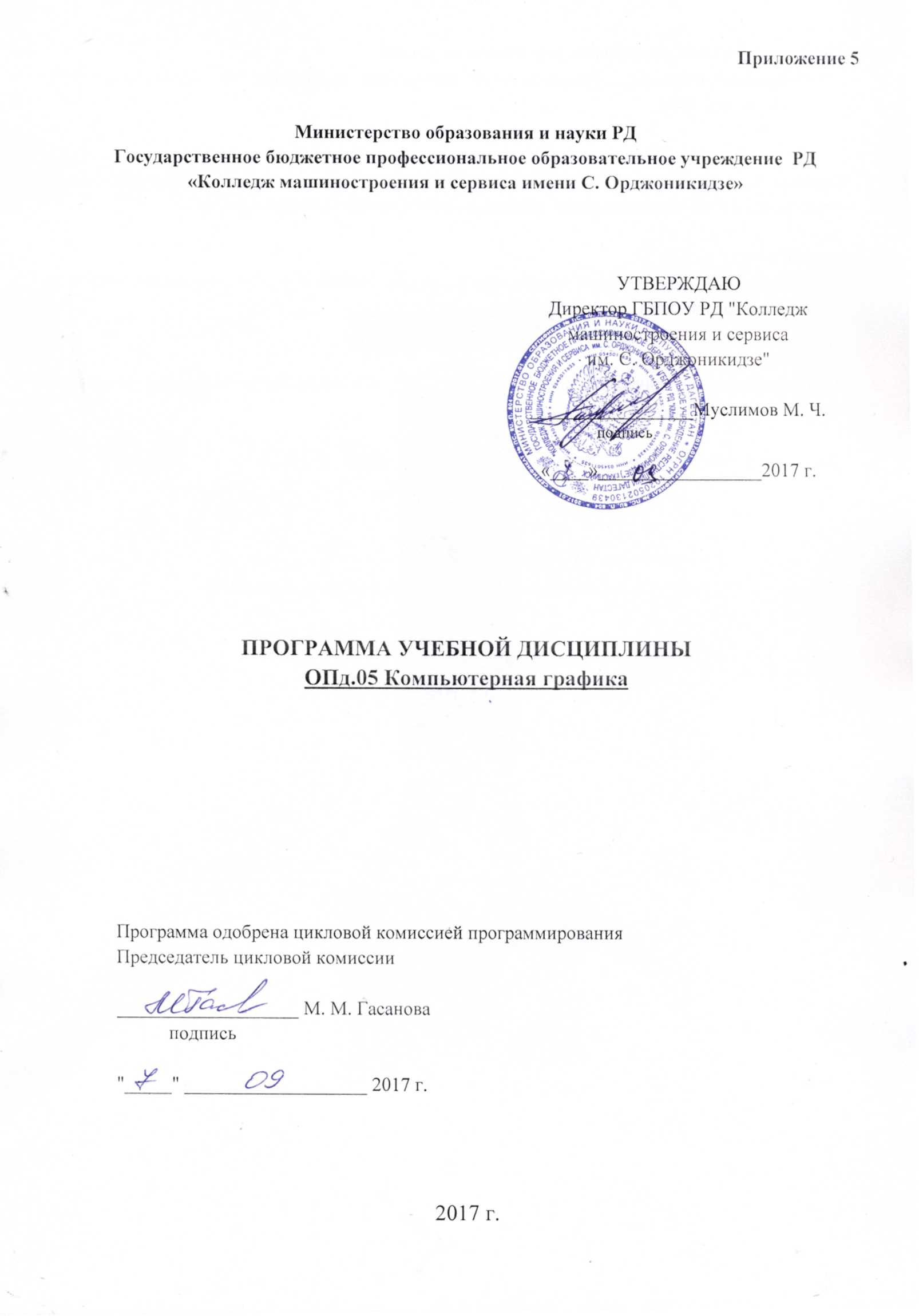 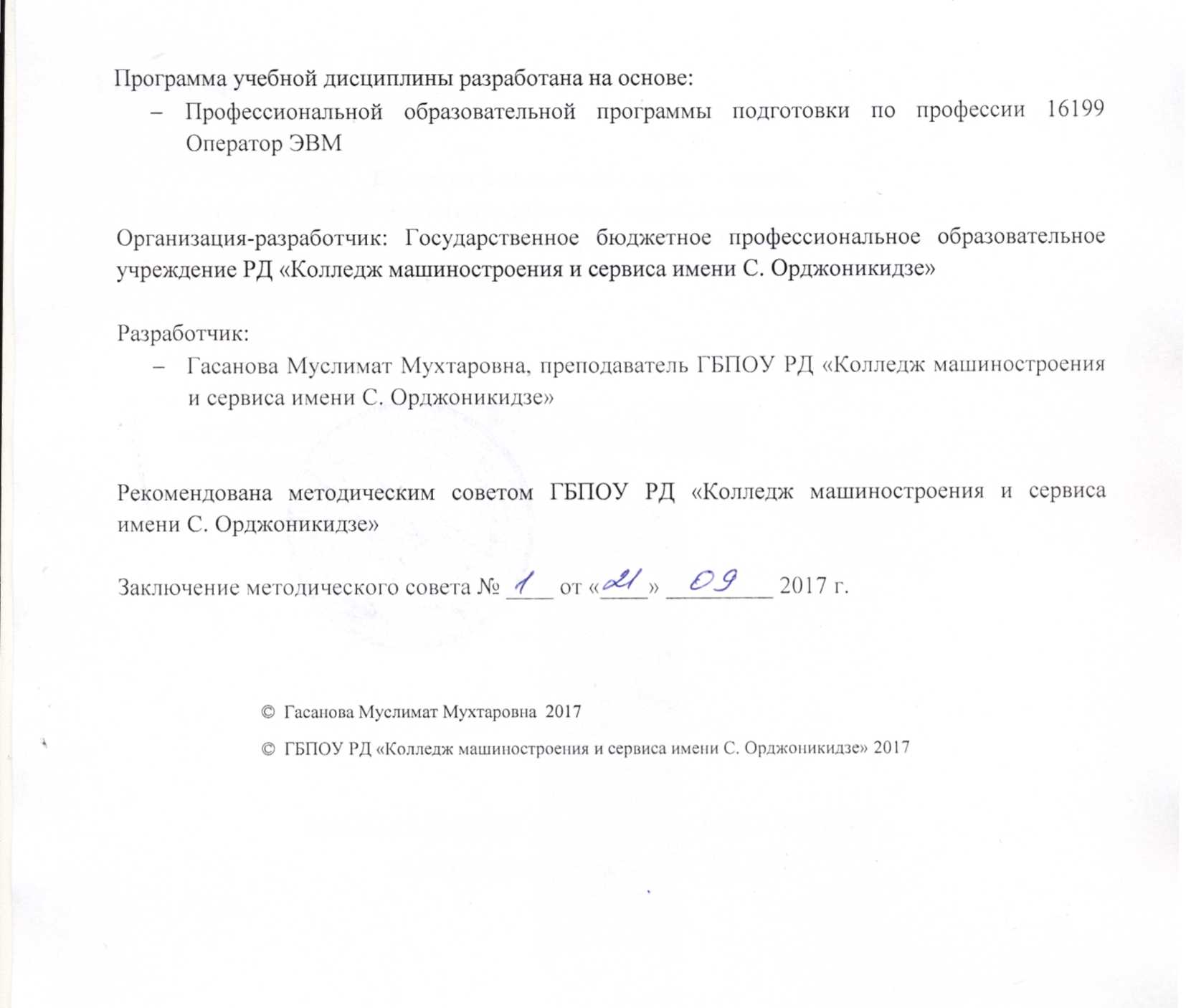 СОДЕРЖАНИЕ1. паспорт ПРОГРАММЫ УЧЕБНОЙ ДИСЦИПЛИНЫ1.1 Область применения программыПрограмма предназначена для профессиональной подготовки по профессии 16199 Оператор ЭВМ лиц, начинающих практическое освоение ПК или желающих расширить и углубить ранее приобретенный опыт работы с вычислительной техникой.1.2 Цели и задачи дисциплины – требования к результатам освоения дисциплины:В результате освоения дисциплины обучающийся должен уметь:работать в выбранной среде разработки графических иллюстраций;создавать и редактировать изображения растровой и векторной графики;назначать цвета однородной заливки;группировать и разгруппировать различные  объекты;использовать законы освещения, цвета и формы при создании графических образов.В результате освоения дисциплины обучающийся должен знать:основные понятия компьютерной графики, ее типы и виды;принципы работы с цветом;графические форматы;особенности растровой,  векторной,  фрактальной графики;методы клипов и символов;методы слоев и кадров;принципы представления материала средствами компьютерной графики;принципы освещения объектов на предметной плоскости, виды освещения.1.3 Рекомендуемое количество часов на освоение программы дисциплины:Всего - 22 часа, в том числе:обязательной аудиторной учебной нагрузки обучающегося – 22 часа.2. СТРУКТУРА И СОДЕРЖАНИЕ УЧЕБНОЙ ДИСЦИПЛИНЫ2.1 Объем учебной дисциплины и виды учебной работы2.2 Тематический план и содержание учебной дисциплины  Компьютерная графика3. УСЛОВИЯ РЕАЛИЗАЦИИ ПРОГРАММЫ ДИСЦИПЛИНЫ3.1. Требования к минимальному материально-техническому обеспечениюРеализация программы дисциплины требует наличия учебного кабинета Компьютерная графика и лабораторий – компьютерных классов.Оборудование учебного кабинета: - посадочные места по количеству обучающихся;- рабочее место преподавателя, оборудованное ЭВМ.Оборудование компьютерного класса и рабочих мест компьютерного класса: компьютеры, принтер, сканер, программное обеспечение общего и профессионального назначения, комплект учебно-методической документации.3.2. Информационное обеспечение обученияОсновные источники: Пантюхин П. Компьютерная графика. Учебник. - М.: Форум, 2011Тайц А. А., Тайц А. М. Трюки и эффекты Photoshop CS3Майкл Гурвиц, Лора Мак Кейб Использование Macromedia Flash MXЭтан Уотролл, Норберт Гербер Эффективная работа: Flash MXГурский Ю., Жвалевский А., Завгородный В. Компьютерная графика: Adob Photoshop CS5, CorelDRAW X5, Illustrator CS5. Трюки и эффекты. – Сп/б.: «Питер», 2011Комолова Н.В. Самоучитель CorelDRAW X5/ Комолова Н.В. - Сп/б.: «БХВ - Петербург», 2011Дополнительные источники: Гурский Ю.А., Гурская И.В.  Жвалевский А.В. Компьютерная графика: Photoshop CS2, CorelDRAW X3, Illustrator CS2. Трюки и эффекты (+CD). – Сп/б.: «Питер», 2006. – 992 с.: ил. – (Серия «Трюки и эффекты»);Карасева Э.В., Чумаченко И.Н. Ретушь и фотомонтаж в Photoshop CS2 / Карасева Э.В., Чумаченко И.Н. – М.: ООО «НТ Пресс»; ООО «Издательство АСТ», 2007. - 224 с.: ил. – (Просто о сложном);Карасева Э.В., Чумаченко И.Н. Создание иллюстраций в Photoshop CS2 / Карасева Э.В., Чумаченко И.Н. – М.: ООО «НТ Пресс»; ООО «Издательство АСТ», 2007Келби С. Photoshop: приемы, трюки,эффекты / Скотт Келби – М.: «Вильямс», 2010Келби С. Adob Photoshop CS4. Справочник по цифровой фотографии / Скотт Келби – М.: «Диалектика», 2009Кэмпбелл М. Компьютерная графика / Марк Кемпбелл; пер. с англ. А.Н. Степановой. – М.: АСТ: Астрель, 2007 Интернет-ресурсы:Уроки для начинающих http://photoshopword.ru/category/microsoft-office-word http://softer.3dn.ruhttp://www.tepka.ru/Macromedia_Flash/index.htmlhttp://www.programmersclub.ruhttp://www.tepka.ru/pho7/index.htmlphotoshop-master.ruPhotoshopSunduchok.ruphotoshop.demiart.ruypoku-corel.ruhttp://wiki.auditory.ru/Программа_курса_Компьютерная_графикаhttp://www.intuit.ru/department/graphics/corel12/1/http://photoshoplessons.ru/uchebnik/http://graphic-tutorials.ruhttp://www.adobeps.ru/content.html - Уроки фотошопаhttp://corel.demiart.ru/book12/ - Иллюстрированный самоучитель по CorelDRAW 12http://www.corel-lessons.com/ - Уроки Corel DRAW для новичков. Обучение дизайну.http://www.vectorgraphics.ru/corel_lessons.php - Уроки CorelDraw4. Контроль и оценка результатов освоения дисциплиныКонтроль и оценка результатов освоения дисциплины осуществляется преподавателем в процессе проведения лабораторных работ, тестирования, а также выполнения обучающимися индивидуальных заданий.ПАСПОРТ ПРОГРАММЫ УЧЕБНОЙ ДИСЦИПЛИНЫ4СТРУКТУРА И СОДЕРЖАНИЕ УЧЕБНОЙ ДИСЦИПЛИНЫ5УСЛОВИЯ РЕАЛИЗАЦИИ ПРОГРАММЫ УЧЕБНОЙ ДИСЦИПЛИНЫ8КОНТРОЛЬ И ОЦЕНКА РЕЗУЛЬТАТОВ ОСВОЕНИЯ УЧЕБНОЙ ДИСЦИПЛИНЫ10Вид учебной работыОбъем часовМаксимальная учебная нагрузка (всего)22Обязательная аудиторная учебная нагрузка (всего) 22в том числе:     практические занятия-     лабораторные работы10Самостоятельная работа обучающегося (всего)-Наименованиеразделов, темСодержание учебного материала, лабораторные и практические работыСодержание учебного материала, лабораторные и практические работыОбъем часовУровень освоения12234Работа с компьютерной графикойСодержаниеСодержание12Работа с компьютерной графикой1Работа с растровой графикой в программе Photoshop122Работа с компьютерной графикой2Создание коллажа в растровой графике122Работа с компьютерной графикой3Создание анимационной графики в растровом формате122Работа с компьютерной графикой4Работа с векторной графикой в программе Corel Draw122Работа с компьютерной графикой5Создание логотипа122Работа с компьютерной графикой6Комбинирование объектов. Использование дополнительных возможностей программы Corel Draw. Конвертация файлов122Работа с компьютерной графикойЛабораторные работыЛабораторные работы10Работа с компьютерной графикой1Работа с документом. Слои в Photoshop6Работа с компьютерной графикой2Коррекция изображения. Работа с текстом. Эффекты в Photoshop.6Работа с компьютерной графикой3Создание анимации и 3D объектов в  Photoshop6Работа с компьютерной графикой4Создание логотипа в Corel Draw.4Всего:Всего:22Результаты обучения(освоенные умения, усвоенные знания)Формы и методы контроля и оценки результатов обучения уметь:работать в выбранной среде разработки графических иллюстраций;создавать и редактировать изображения растровой и векторной графики;назначать цвета однородной заливки;группировать и разгруппировать различные  объекты;использовать законы освещения, цвета и формы при создании графических образов.лабораторные работызнать:основные понятия компьютерной графики, ее типы и виды;принципы работы с цветом;графические форматы;особенности растровой,  векторной,  фрактальной графики;методы клипов и символов;методы слоев и кадров;принципы представления материала средствами компьютерной графики;принципы освещения объектов на предметной плоскости, виды освещения.тестирование